INDICAÇÃO Nº 6221/2017Sugere ao Poder Executivo Municipal a troca de três lâmpadas dos Postes da Rua do Amendoim com a Rua do Algodão em frente ao campo de futebol e o bar no Bairro Jardim Perola. Excelentíssimo Senhor Prefeito Municipal, Nos termos do Art. 108 do Regimento Interno desta Casa de Leis, dirijo-me a Vossa Excelência para sugerir que, por intermédio do Setor competente, promova a troca de três lâmpadas dos Postes da Rua do Amendoim com a Rua do Algodão em frente ao campo de futebol e o bar no Bairro Jardim Perola neste município.Justificativa:Moradores procuraram este vereador solicitando que intermediasse junto ao governo municipal melhorias de iluminação pública na Rua do Amendoim com a Rua do Algodão em frente ao campo de futebol e o bar no Bairro Jardim Perola. As lâmpadas estão queimadas a bastante tempo onde já foi solicitado a troca por telefone por mais de duas vezes e nada foi feito ainda, no local existe comercio que fica aberto no período noturno bem como tem um campo no local e está muito escuro onde os clientes e proprietários sentem muita insegurança tal como moradores.. Plenário “Dr. Tancredo Neves”, em 01 de Agosto de 2.017.Cláudio Peressim-vereador-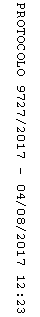 